Santos, 5 de novembro de 2020ADILSON LUIZ GONÇALVES Coordenador LUCIANA FREITAS LEMOS DOS SANTOSSecretária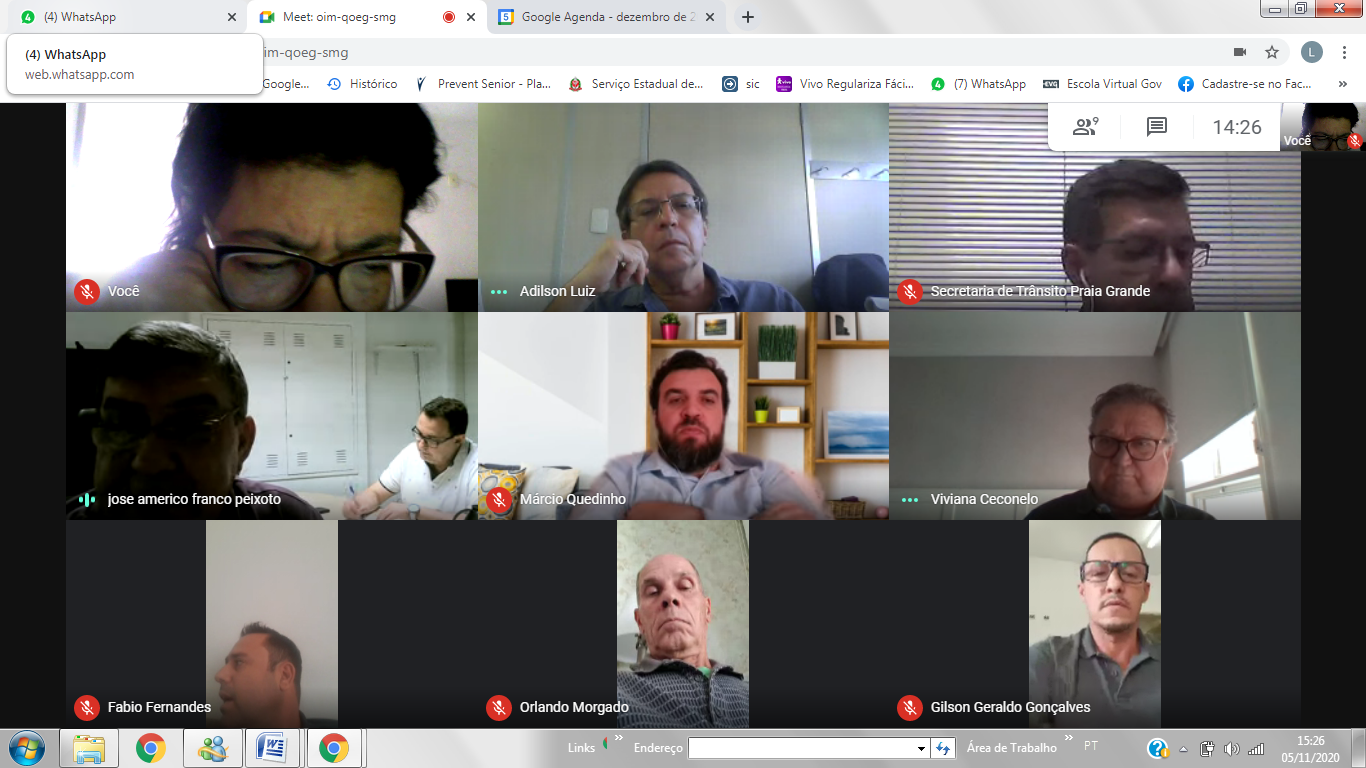 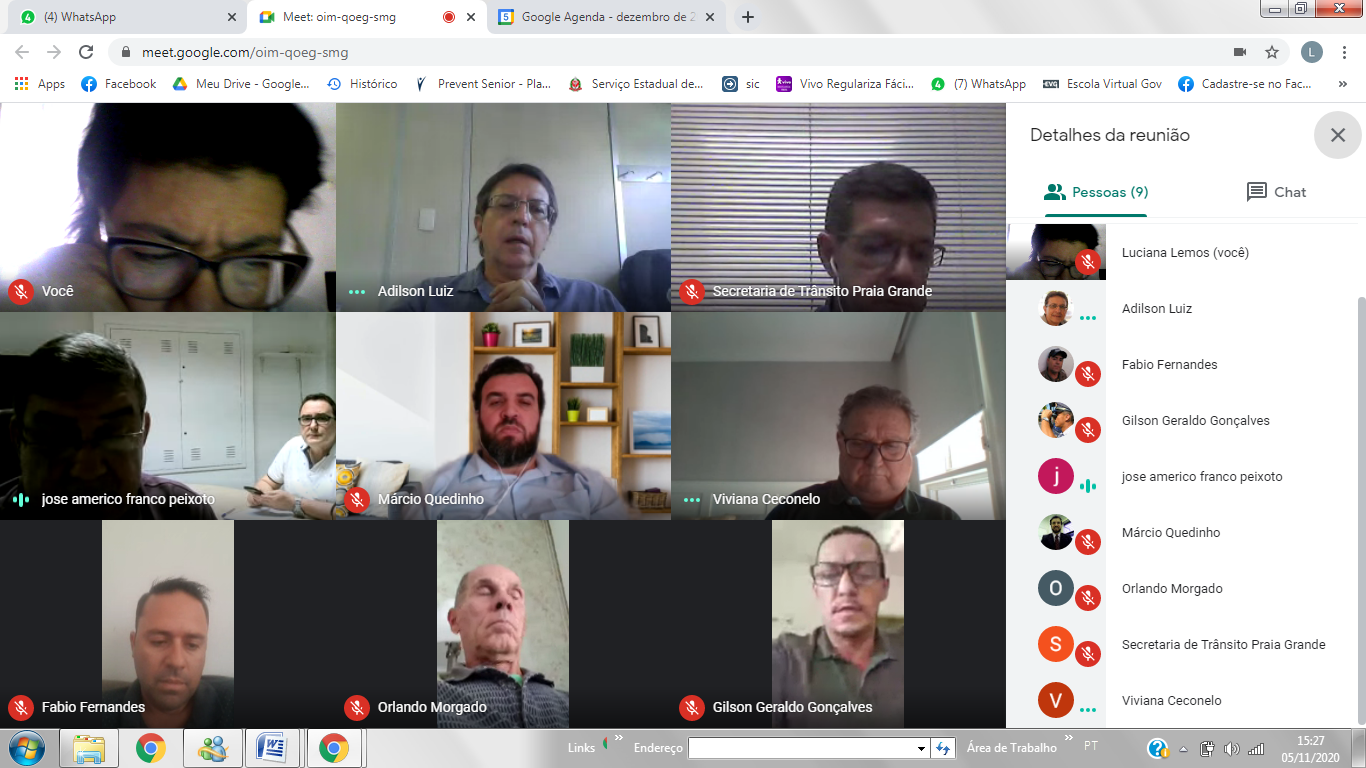 Ata de Reunião Ordinária da Câmara Temática de Mobilidade e LogísticaN 005/2020DADOS GERAISDADOS GERAISDADOS GERAISDADOS GERAISDADOS GERAISData: 05/11/2020Data: 05/11/2020Local:  videoconferênciaLocal:  videoconferênciaHorário: 14h00Tipo de Reunião: trabalhoTipo de Reunião: trabalhoTipo de Reunião: trabalhoTipo de Reunião: trabalhoTipo de Reunião: trabalhoLista de Participantes:Lista de Participantes:Lista de Participantes:Lista de Participantes:Lista de Participantes:NomeNomeNomeEntidadeEntidadeMarcelo Afonso PradoMarcelo Afonso PradoMarcelo Afonso PradoPrefeitura de Praia GrandePrefeitura de Praia GrandeJosé Américo Franco  PeixotoJosé Américo Franco  PeixotoJosé Américo Franco  PeixotoPrefeitura de Praia GrandePrefeitura de Praia GrandeAdilson Luiz GonçalvesAdilson Luiz GonçalvesAdilson Luiz GonçalvesPrefeitura de SantosPrefeitura de SantosOrlando Morgado JuniorOrlando Morgado JuniorOrlando Morgado JuniorSecretaria de Estado de Logística e Transportes - DERSecretaria de Estado de Logística e Transportes - DERAldo Ceconelo JuniorAldo Ceconelo JuniorAldo Ceconelo JuniorSecretaria de Governo - ArtespSecretaria de Governo - ArtespConvidados:Convidados:Convidados:Convidados:Convidados:Marcio Aurélio de Almeida QuedinhoMarcio Aurélio de Almeida QuedinhoMarcio Aurélio de Almeida QuedinhoSecretaria de Estado de Desenvolvimento RegionalSecretaria de Estado de Desenvolvimento RegionalLuciana Freitas Lemos dos SantosLuciana Freitas Lemos dos SantosLuciana Freitas Lemos dos SantosAGEM BS/CondesbAGEM BS/CondesbFabio FernandesFabio FernandesFabio FernandesPrefeitura de ItanhaémPrefeitura de ItanhaémGilson Geraldo GonçalvesGilson Geraldo GonçalvesGilson Geraldo GonçalvesPrefeitura de São VicentePrefeitura de São VicenteAlexandre de Almeida CostaAlexandre de Almeida CostaAlexandre de Almeida CostaPrefeitura de São VicentePrefeitura de São VicentePauta divulgada em: 29/10/2020Reunião iniciada às: 14h15Reunião iniciada às: 14h15Reunião iniciada às: 14h15Término da Reunião às: 15h30OBJETIVOSOBJETIVOSOBJETIVOSOBJETIVOSOBJETIVOSItem I - Leitura e aprovação da ata da reunião anterior;Item II - Análise e manifestação sobre o PL 502;Item III - Apresentação sobre acessos do município de São Vicente à SP 160 (Rodovia dos Imigrantes);Item IV - Assuntos Gerais.Item I - Leitura e aprovação da ata da reunião anterior;Item II - Análise e manifestação sobre o PL 502;Item III - Apresentação sobre acessos do município de São Vicente à SP 160 (Rodovia dos Imigrantes);Item IV - Assuntos Gerais.Item I - Leitura e aprovação da ata da reunião anterior;Item II - Análise e manifestação sobre o PL 502;Item III - Apresentação sobre acessos do município de São Vicente à SP 160 (Rodovia dos Imigrantes);Item IV - Assuntos Gerais.Item I - Leitura e aprovação da ata da reunião anterior;Item II - Análise e manifestação sobre o PL 502;Item III - Apresentação sobre acessos do município de São Vicente à SP 160 (Rodovia dos Imigrantes);Item IV - Assuntos Gerais.Item I - Leitura e aprovação da ata da reunião anterior;Item II - Análise e manifestação sobre o PL 502;Item III - Apresentação sobre acessos do município de São Vicente à SP 160 (Rodovia dos Imigrantes);Item IV - Assuntos Gerais.REGISTROSAusências:Município: Bertioga, Cubatão, Guarujá, Mongaguá, PeruíbeEstado: Transportes MetropolitanosLink da reunião: https://meet.google.com/oim-qoeg-smgOs trabalhos foram abertos pelo Coordenador da Câmara Temática de Mobilidade e Logística, Eng. Adilson Luiz Gonçalves, o qual convidou a Sra. Luciana Freitas Lemos dos Santos, da AGEM, para secretariar a reunião e foram discutidos os seguintes aspectos:Item I - Proposta a dispensa da leitura da ata anterior e a mesma teve sua aprovação por todos os presentes;Item II - Análise e manifestação sobre o PL 502 - Bilhete únicoSão Vicente, Peruíbe e Praia Grande se manifestaram;Legislação de cada município sem ser metropolitana ;Elaboração de legislação metropolitana para portador de deficiência física;Alterações podem gerar impactos nas legislações municipais, contratuais Dersa catraieiros, lotação, VLT, interurbanos;O projeto de lei se propõe a abranger todos os meios de transporte;Responder a STM, colocando essas preocupações e que a legislação seja precedida de estudo junto aos municípios para não afetar a prestação de serviço coletivo;Cel. Peixoto informou que em Praia Grande já está regulamentada, já tem integração;Tem muitos detalhes que precisam ser revistos;Como o caso de gratuidade para deficiente, há custos;Laudos médicos devem ser encaminhados a unidade de saúde especializada;Questão do acompanhante – gratuidade;É fornecido somente para moradores da cidade;Adilson levantou a questão de prazos;O ônus é compartilhado entre Estado e município;Fabio destacou que em Itanhaém tem todos os trâmites;Tanto no bondinho como na empresa litoral;90% já tem o cartão da EMTU;Gilson colocou que em São Vicente é feito como Itanhaém;O transporte  municipal não tem integração com os outros modais;Adilson levantou que o problema está na regulamentação, após a aprovação da lei;Alexandre informou que em São Vicente estão em fase de integração com o VLT, processo complicado, custos da operação, partilha da passagem, não tem subsídio municipal, é tudo absorvido pela empresa;Orlando informou que a questão de transporte pelas rodovias é da Artesp;Marcio destacou que alguns projetos de lei deveriam ter uma conversa do Deputado que propõe com as CTs,  para conhecer as dificuldades e serviços dos municípios;Lembrou que o Condesb não tem recursos para custeio;Trazer o deputado para conversar sobre a proposta do projeto, o que ajudará bastante;Quais são as ferramentas que podem ser utilizadas para facilitar;Convidar um assessor do Deputado Paulo Correa;Adilson apresentou a proposta de texto resposta ao Subsecretário de Estado Cassio Navarro;Fará proposta de minuta e passará para todos para avaliação, pedindo para que eles entrem em contato com a Ct;Será encaminhado para o grupo no whatts e por email;Cel. Peixoto postou no grupo resolução da STM sobre gratuidade;Adilson levantou a necessidade de harmonização de legislação, decretos;Marcio questionou sobre o custeio, de onde vai sair o recurso, de que forma;Item III - Apresentação sobre acessos do município de São Vicente à SP 160 (Rodovia dos Imigrantes);Alexandre apresentou as modificações na questão de trânsito na cidade;Cidade Náutica, primeiro acesso vindo de SP pela imigrantes;Acesso utilizado por muitos caminhões, acesso 165;Acesso ao bairro Tancredo Neves impacto ao trânsito dos bairros, pedido a Ecovias, mas não tem tido progressão;Deputada Federal Rosana Valle está atuando;Projeto que nenhuma etapa saiu, nem de alagamento na rodovia;Essa demanda está parada pela Artesp;Falta de iluminação o município resolveu;Ter um acesso;Sem agendamento pela Ecovias e Artesp,  qual a justificativa que está sendo dada;A primeira proposta foi elaborada pela Ecovias e pelo município que depende de aditamento contratual, no valor de 30 milhões;A segunda proposta não permitiria acesso por ser rodovia zero, sem estimativa de valor;Proposta da Deputada, ela entrou recentemente, verba federal, na menor está vendo a possibilidade, passagem sobre um canal;Restrição da Artesp nesse sentido;Aldo Ceconelo colocou que é uma rodovia classe zero, existe decreto garantindo essa atribuição;A Artesp tem conhecimento desse pedido, a Artesp entende que essa solução seria ótima para o município de São Vicente,  mas é de interesse local;Ja tem o projeto aprovado, mas não tem no contrato da Ecovias, deve haver uma justificativa com  peso rodoviário do Estado, da forma que esta hoje é de interesse municipal;Da forma que está a Artesp vê que é uma obra municipal;Possibilidade de um TAM;Alexandre disse que os alagamentos nãoafetam só o município, questão da drenagem na região;Acessos as cidades ficam bloqueados;Adilson questionou se os alagamentos já existiam antes da entrega da rodovia, e Alexandre informou que eles foram potencializados;Hoje se tem a rodovia parando;A prefeitura de São Vicente deve preparar um arrazoada para enviar a esta CT, e será feito um oficio a Secretaria de Governo;Explicando as dificuldades, apontando que existem problemas na rodovia e não só ao acesso 65;Atendimento da Secretaria de Governo em vista da drenagem Procedimento parecido com o que foi feito com o DER sobre o piso da ponte Pênsil;Pediu para mandar toda documentação;Item IV - Assuntos geraisMarcelo levantou a questão da ausência dos leilões dos pátios;Dificuldade de fazer leilões nos pátios;Adilson colocou sobre as dificuldades que os municípios encontram, fazem encaminhamento de documento ao DETRAN;Gilson informou que São Vicente também está com os mesmos problemas;Detran não processam os leilões, escolha de leiloeiros;Santos tercerizou os pátios, Praia Grande está pensando em terceirizar;Em Itanhaém não tem pátio, usam o de Peruíbe, colocada a questão de sucata;Demanda grande nas delegacias dos municípios;Não tem contrapartida do Estado;Não havendo mais nada a tratar foi encerrada a reunião.